Come   to    the Dobcroft  summer fair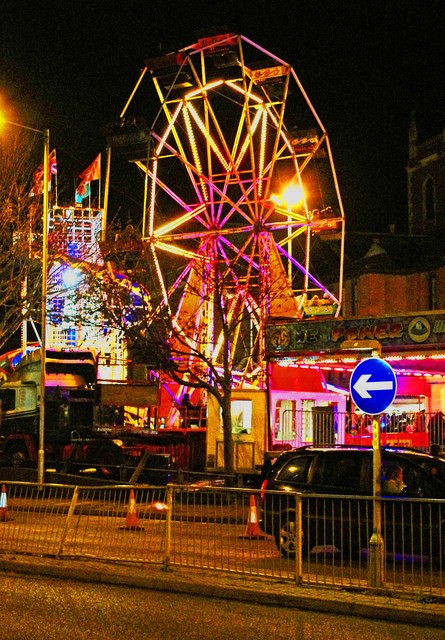 Saturday 1st July12pm until 4pmDaniel  Harrison